СОДЕРЖАНИЕУМНЫЙ НАПЕРСТОКЗдравствуйте, дорогие ребята!Давайте поговорим о самых обычных вещах, которые окружают нас дома.Многие полезные и необходимые предметы при неумелом обращении могут причинить вред, и даже стать причиной беды.Представьте себе стул и табурет. Зачем они нужны? Ну, конечно, чтобы на них сидеть.А что может случиться, если использовать их не по назначению?(Ответы детей)Допустим, вы хотите достать с верхней полки буфета банку варенья. Можно попросить об этом маму или бабушку. Но вы решили действовать самостоятельно: пододвинули к буфету стул, залезли на него и стараетесь дотянуться до верхней полки. Не получается? Оставьте эту опасную затею!Здесь и далее после вопроса, выделенного в тексте, детям дается время для обдумывания. Взрослый предоставляет детям возможность самостоятельно сформулировать ответ, поддерживает обсуждение, поощряет творческую самостоятельность, познавательную активность детей.И никогда не ставьте на стул табурет. Это непрочное сооружение, скорее всего, рухнет, и в лучшем случае вы отделаетесь ушибами.Запомните! Прежде чем что-то предпринять, подумайте о том, к чему это может привести.Даже в вашем родном и знакомом до мелочей доме есть немало предметов, которые могут принести вред, если не соблюдать правила осторожности.Я думаю, нам следует устроить небольшую воображаемую экскурсию по квартире. Начнем, пожалуй, с кухни. Здесь стоит электрическая или газовая плита.Можно ли подходить близко к плите, особенно если на ней варится суп или кипит чайник?Конечно же, нет!Как вы думаете, почему?Запомните, ребята, что ни в коем случае нельзя крутить ручки плиты, а если вы вдруг почувствовали запах газа, нужно тотчас же сказать об этом взрослым.В вашем доме наверняка есть немало электрических приборов: холодильник, кофемолка, миксер, утюг, телевизор и магнитофон. Когда вечером становится темно, вы щелкаете выключателем, и комнату заливает яркий свет люстры.Электрический ток бежит по проводам и заставляет работать все эти приборы.Представьте теперь, что электрический ток перестал поступать в ваш дом. Значит, вы не сможете посмотреть по телевизору интересный фильм, послушать музыку, почитать вечером книгу. Мама не сможет погладить утюгом белье, бабушка — смолоть кофе, папа — побриться электробритвой.Электрический ток — наш помощник. Но он может быть и опасным! Поэтому никогда не трогайте провода и электроприборы мокрыми руками, не вынимайте вилку из розетки, дергая за шнур, а если почувствуете запах горелой резины или заметите, что в проводке проскочила искорка, сразу же предупредите об этом взрослых.Причинить человеку вред могут даже самые обычные инструменты и предметы: молоток, клещи, а также гвозди и кнопки, если оставить их разбросанными по полу. Принадлежности для шитья и вязания — иголки, булавки, ножницы, вязальные спицы и крючки нужно хранить в специальной коробочке или шкатулке.Никогда не оставляйте иголку, где попало, не шейте, сидя на диване или за обеденным столом, не втыкайте иголку в ковер, висящий на стене.А сейчас послушайте сказку.УМНЫЙ НАПЕРСТОКДавным-давно в одном небольшом городке жила искусная мастерица-рукодельница. Она умела не только хорошо вязать спицами и крючком, но и вышивать красивые узоры на салфетках, полотенцах и скатертях.С каждым днем заказов у рукодельницы становилось все больше, вот и решила она обучить свою племянницу Анюту всему, что умела сама, чтобы та стала ей хорошей помощницей. Девочка оказалась смышленой и трудолюбивой и скоро научилась ловко управляться с иголкой, спицами и крючком.Однажды Мастерица уложила в корзинку готовые заказы и ушла в город, а Анюта осталась дома одна. Она тотчас достала резную деревянную шкатулку, в которой хранились нитки, иголки, наперсток и ножницы, и принялась вышивать салфетку.Эту красивую салфетку с бахромой Анюта хотела подарить тете на именины. Девочка старательно вышивала на салфетке букетик подснежников. Теплые весенние лучи скользили по скатерти обеденного стола, вышивать за которым устроилась Анюта. За окном звонко чирикали воробьи, а в открытую форточку влетал свежий ветерок, пахнущий талым снегом и капелью.Девочка на минутку отложила рукоделье, зажмурила глаза и не заметила, как задремала. Сквозь сон ей почудилось, будто она слышит чей-то тихий разговор, такой тихий, словно журчание ручейка за окном. Это разговаривали между собой иголки, булавки, пуговицы, ножницы и прочие портновские принадлежности.- Ах, какой чудесный денек! — пропела булавка с золотой головкой.— Обратите внимание, как мы блестим и переливаемся под солнечными лучами! - воскликнула маленькая перламутровая пуговица.—  Да, да! Вы правы! Мы очень похорошели! — согласились ножницы.— Здесь просторно и светло. Обеденный стол такой большой! Не то, что тот столик, за которым всегда работает Мастерица, - сказала вязальная спица.— Нам надоело лежать в шкатулке, давайте останемся здесь! — дружно закричали иголки.—  Не могу понять, почему Мастерица всегда прячет нас в шкатулку и не дает нам пожить на воле? - тоненьким голоском пропищал маленький крючок.Как вы думаете, почему Мастерица хранила принадлежности для шитья и вязания в специальной шкатулке?Почему Мастерица не занималась рукоделием за обеденным столом?— Давайте спросим об этом дядюшку-наперстка, ведь он давно живет в доме рукодельницы, — предложила катушка.— Дядюшка-наперсток, — обратилась к наперстку бойкая иголочка. - Не знаете ли Вы. почему Мастерица всегда после работы убирает нас в шкатулку?—  Знаю, как не знать, — важно ответил наперсток. — Я живу в доме Мастерицы много лет и помню, что к порядку и аккуратности ее с самого детства приучала бабушка. Она говорила, что иголки, булавки, спицы, крючки и ножницы — опасные предметы! Их нельзя бросать, где попало, а следует убирать в специальную шкатулку. Вот эту розную деревянную шкатулку бабушка подарила Мастерице на день рождения, когда той исполнилось всего лишь шесть лет.Слова дядюшки-наперстка обидели всех. Иголки, булавки, спицы, крючки и ножницы возмущенно зашумели:— Какие же мы опасные? Мы очень даже полезные и нужные предметы! Без нас нельзя ни пуговицу пришить, ни дырку заштопать. Кто же поможет людям сшить платье или рубашку, связать носки?— И мы нужны! И мы нужны! — хором пропищали пуговицы, петельки и крючки.— Спору нет, — согласился дядюшка-напёрсток. — Все вы, друзья, нужны и полезны людям. Но согласитесь, что иголками, булавками, спицами можно больно уколоться, а ножницами поранить пальцы. Чтобы этого не случилось, нас и убирают после работы в шкатулку. А кроме того, Мастерица любит и бережет свои вещи. Она не хочет, чтобы кто-то из нас потерялся.— А почему нельзя шить, сидя за обеденным столом? — поинтересовалась булавка.— Да потому, что за обеденным столом люди едят, а маленькие предметы могут незаметно попасть в пищу, — объяснил умный наперсток.— Понятно, — протянула катушка. — Значит, Анюта зря разбросала нас по столу.В это время девочка зашевелилась и открыла глаза. Разговор тотчас смолк. Анюта огляделась и увидела, что на столе в беспорядке лежат портновские принадлежности, а на часах — время обеда, значит, скоро из города должна вернуться Мастерица.—  Какой удивительный сон мне приснился, — подумала девочка.Она аккуратно сложила в шкатулку портновские принадлежности, поставила ее на столик для шитья и стала поджидать прихода тети.ВОПРОСЫЧто научилась делать племянница Мастерицы — Анюта?Какой подарок Анюта хотела приготовить для Мастерицы?Чей разговор Анюта услышала во сне?Чем были недовольны иголки, спица и крючок?О чем портновские принадлежности спросили дядюшку-наперстка?Что ответил им наперсток? Что сделала Анюта, когда проснулась?Всегда ли вы убираете за собой иголки, нитки, булавки и ножницы после шитья?Почему нельзя шить на диване или за обеденным столом?БЕЗОПАСНОСТЬ В НАШЕМ ДОМЕГазовая плитаПри запахе газа звоните в газовую службу от соседей. Телефон газовой службы — 101. Если вы почувствовали запах газа, не включайте свет и электроприборы, не зажигайте спички, а сразу же сообщите об этом взрослым, откройте окна и форточки.Не играйте на кухне, особенно при включенной газовой плите.Уходя из дома, проверьте, закрыты ли газовые конфорки.Никогда не висите на газовых трубах.ЭлектроприборыНе пользуйтесь неисправными электроприборами. Не дотрагивайтесь до электроприборов мокрыми руками.Не пользуйтесь электроприборами в ванной. Не накрывайте лампы и светильники тканью или бумагой.Не оставляйте включенными утюг и другие электроприборы.Домашняя аптечкаНе трогайте лекарства без разрешения взрослых.Витамины можно принимать только в присутствии взрослых, не больше одной-двух драже в день.Домашние вещиНe играйте со спичками, зажигалками, свечами, бенгальскими огнями и петардами. Не разбрасывайте инструменты и предметы для рукоделия. Их нужно хранить в особых ящиках и коробках. Не играйте с аэрозольными баллончиками.При пожаре в квартиреВызовите пожарную охрану по телефону 101. Немедленно покиньте помещение, закройте за собой дверь.Двигайтесь к выходу ползком или пригнувшись.Накройте голову плотной мокрой тканью. Дышите через мокрый носовой платок. Сообщите о пожаре соседям, зовите на помощь. Нe пользуйтесь лифтом.МУХА-ГРЯЗНУХА В ГОСТИ ПРИШЛАЗдравствуйте, дорогие ребята!Как вы думаете, опасно ли быть неряхой?На первый взгляд, кажется, что нет. Но представьте себе, что вы поленились завязать и шнурок на ботинке, побежали, наступили на шнурок и упали, больно ударив ногу.Наверное, виноват во всем длинный болтающийся шнурок?Ну конечно, не шнурок, а вы сами, потому что аккуратно его не завязали!И пролитый на пол чай, и брошенная банановая кожура, и очистки картофеля, которые вы поленились поднять и выбросить в мусорное ведро, могут стать причиной неприятностей. Ведь кто-нибудь из домашних может поскользнуться на них и упасть.Чистоту надо соблюдать во всем! Почаще мыть руки с мылом, чтобы смыть с них пыль, грязь и удалить вредных микробов, которые могут вместе с едой попасть в желудок и стать причиной болезни.Если в вашем доме всегда чисто, на столе не оставлены после еды немытые тарелки с остатками пищи, а на полу нет сора и крошек, то и непрошенным гостям — нахальным и надоедливым мухам — делать у вас нечего. Знаете ли вы, что мухи не только надоедливые, но и очень вредные насекомые? Они летают по свалкам и помойкам, а потом ползают по столу, садятся на хлеб, масло, другие продукты, переносят на лапках болезнетворных микробов.Послушайте сказку про сестренок Иру и Лену, в гости к которым наведалась муха Грязнуха.МУХА-ГРЯЗНУХА В ГОСТИ ПРИШЛАПригрело весеннее солнышко и разбудило муху, которая всю зиму сладко проспала в щелке между двойными рамами.Муха открыла глаза, зевнула и потянулась.— Вот и весна пришла, — подумала она. — Однако как быстро летит время!Муха стряхнула с себя остатки сна и медленно поползла по оконному стеклу к раскрытой настежь форточке. Усевшись на дверку форточки, Грязнуха расправила крылышки и вдруг почувствовала, что очень проголодалась.—  Еще бы не проголодаться! За всю зиму у меня во рту и маковой росинки не было! Не мешало бы чем-нибудь подкрепиться, — решила она и с любопытством заглянула в кухню в надежде найти там что-нибудь съестное.Муха увидела, что за столом сидят ее старые знакомые — сестренки Ира и Лена, пьют чай с клубничным вареньем, медом и булочками.Опасно ли быть неряхой?— Отлично! — обрадовалась Грязнуха. — Если мне не изменяет память, эти замечательные малышки никогда не убирают со стола и не моют за собой посуду. Ждут, когда за них это сделает бабушка. Значит, я не останусь сегодня без обеда, надо только немного подождать.Когда девочки поели, Лена предложила старшей сестре:— Давай вымоем чашки, уберем крошки со стола, а мед и варенье поставим в буфет. Бабушка вернется с рынка и обрадуется.— Да ладно, успеется, — беззаботно ответила Ира. — Бабушка еще не скоро придет. Пойдем лучше поиграем!Что ответили бы вы на месте Иры?Сестры убежали в другую комнату.— Молодцы, девочки. Я в вас не ошиблась! — радостно закричала Грязнуха.Она тут же подлетела к столу и принялась пировать в одиночестве: до отвала наелась меда и варенья, закусила хлебными крошками и запила сладким чаем.— Ух, хорошо! Давненько я так плотно не обедала, — подумала она.Муха еще немного побродила по столу, но есть ей больше не хотелось, и она решила слетать на свалку и повидаться со своими подружками, другими мухами, с которыми не виделась целую зиму.Грязнуха вылетела в открытую форточку и скоро оказалась возле контейнеров с мусором. Там, среди гниющих отбросов копошилось много мух, недавно пробудившихся от зимней спячки.— Привет, подружки! — весело сказала Грязнуха, устраиваясь на огрызке яблока. — Не правда ли, чудесный денек сегодня? Кстати, я знаю одно славное местечко, где есть клубничное варенье, мед, хлеб и сладкий чай. Мы могли бы устроить настоящий пир, — предложила она.—  Где? Где? — переполошились другие мухи.— Летите за мной. Я покажу вам то место, — прожужжала Грязнуха.Скоро стайка мух уже пировала на знакомой кухне.Когда бабушка вернулась с рынка, она даже руками всплеснула:— Откуда взялось столько мух?! Ну-ка, девочки, идите сюда! — позвала она сестер. — Вы за собой чашки не помыли, по столу варенье размазали, а вредным мухам-грязнухам только этого и надо.Бабушка взяла тряпку и прогнала мух со стола.— Пусть мухи пообедают, — вступилась за мух Ира. — Они ведь маленькие, много не съедят. Какой от них вред?Как вы думаете, какой вред приносят мухи?— Запомните — мухи очень вредные насекомые, — сказала бабушка. — Они разносят на лапках многие опасные болезни. Ведь летают грязнухи всюду: бывают на помойках, на свалках, наведываются в выгребные ямы и переносят микробов. Особенно любят мухи гостить в тех домах, где живут лентяи и неряхи, которым лень посуду вымыть, ведро с мусором вынести, продукты в холодильник убрать. Здесь мухам — раздолье. Вы ведь хотите здоровыми быть?—    Хотим, конечно, хотим! — хором ответили девочки.—    Тогда, дорогие мои, привыкайте к чистоте и порядку!— Бабуля, мы все поняли! Сейчас мы вымоем посуду, вытрем стол влажной тряпкой и вынесем ведро с мусором.Сестры дружно взялись за дело. В кухне стало чисто и уютно, а надоедливым мухам-грязнухам делать здесь было нечего.ВОПРОСЫГде муха Грязнуха провела зиму?Почему Грязнуха обрадовалась, увидев за столом Иру и Лену?Обрадовались бы вы, если бы Грязнуха похвалила вас? Почему?Куда полетела муха после того, как наелась?Кого Грязнуха пригласила в гости к Ире и Лене?Почему мух называют опасными и вредными насекомыми?Что нужно делать, чтобы мухи-грязнухи не заглядывали к вам в гости?Опасно ли быть неряхой?СОДЕРЖИТЕ ДОМ В ЧИСТОТЕПочаще мойте руки с мылом. Обязательно мойте руки перед едой, после возвращения с прогулки, после того, как гладили собаку или кошку, после туалета.Утром и вечером чистите зубы.Не ленитесь мыть ноги перед сном.Вовремя подстригайте ногти, следите, чтобы под ними не было грязи.Никогда не грызите ногти.Содержите в чистоте и порядке свою одежду.Не оставляйте невымытой посуду.Если вы уронили огрызок яблока, кожуру банана, очистки картофеля или пролили воду, тотчас же подберите их и вытрите воду.ДЕНЬ РОЖДЕНИЯ ВАСИЗдравствуйте, дорогие ребята!Я уверена, что вы любите своих добрых друзей — домашних обита¬елей — кошек, собак, попугаев, морских свинок и хомяков. А знаете ли вы, как нужно правильно вести себя с ними, чтобы кошка вас не поцарапала, а собака не укусила?Опишу сценку, которую мне пришлось недавно наблюдать.Мальчик вывел на поводке прогуляться своего питомца — фокстерьера. Навстречу им шла знакомая девочка. Она остановилась, чтобы поговорить с хозяином собаки. Дети стали о чем-то оживленно болтать, смеяться, потом девочка в шутку слегка толкнула мальчугана.Как вы думаете, что сделала собака?Фокстерьер грозно зарычал, подскочил к девочке и ухватил зубами рукав ее курточки. Собака решила, что хозяина хотят обидеть, и он нуждается в защите.Надеюсь, вы знаете, что к незнакомым собакам не нужно подходить слишком близко. Даже если собака кажется доброй и очень милой, не надо навязываться в друзья и пытаться погладить или почесать ее за ухом. Обойдите собаку стороной, когда она ест или охраняет своих детенышей, Если чужая собака лает на вас, лучше слегка замедлите шаги и остановитесь, но никогда не пускайтесь от нее наутек. Собака посчитает вас добычей, бросится вдогонку и может укусить!Вы, конечно, помните слова знаменитой песенки: «Собака бывает кусачей только от жизни собачьей! На самом деле бродячие собаки редко нападают на людей первыми. Чтобы отогнать такое животное, достаточно нагнуться к земле и взять камень или палку.А вот домашние животные, часто хорошо воспитанные и дрессированные, могут и укусить, если вы неправильно ведете себя с ними.Не забывайте, что собаки не любят, когда им пристально смотрят в глаза, когда их хватают и тянут за хвост, держат за уши.Помните, что лучше уступить собаке дорогу, если невзначай встретите ее в узком проулке или проходе.А что нужно сделать после общения с домашними животными?Верно. Тщательно вымыть руки с мылом, чтобы смыть волоски, частицы грязи и удалить микробов с кожи.Послушайте сказку.ДЕНЬ РОЖДЕНИЯ ВАСИУтром болонка Чапа вышла из дома, отряхнулась, зевнула и побрела по дорожке к будке Барбоса. Барбос радостно завилял хвостом, приветствуя ее.— С добрым утром! Как спалось? — вежливо спросил он подружку.— Доброе утро, Барбос. Какой сон? За всю ночь глаз не сомкнула. Вчера так переволновалась, да и живот болел!— Ах, да, да! Я и забыл. Ведь вчера у нашего Васи был день рождения, приходили гости. Бегали, шумели.— И шумели, и весь дом вверх дном перевернули, покоя никакого! — подхватила Чапа.— Ну, расскажи обо всем по порядку, а то я в будке сидел, ничего не видел и не слышал, — попросил пес.— Поначалу все шло хорошо, — начала рассказывать Чапа. — Пришли к Васе друзья. С цветами, с подарками. Все его поздравляли, счастья и здоровья ему желали. А потом увидели меня, и давай гладить, на руки брать, живот щекотать, за уши трепать. Я терпела-терпела, а когда эти «нежности» мне совсем надоели, начала рычать и даже зубы слегка оскалила. Конечно, ты понимаешь, я собака домашняя, воспитанная, но не очень-то люблю, когда незнакомые дети мне в друзья набиваются.А как вы ведете себя с собакой ваших друзей, когда приходите к ним в гости?Барбос вздохнул:— Понимаю, понимаю... Я ведь тоже не кусачий пес. Ну, а дальше-то что было?—  А дальше вот что: уселись дети за стол и принялись за еду...—  Как, — ужаснулся Барбос, — даже руки не помыли?!Почему нужно мыть руки после общения с домашними животными?— В том-то и дело, что не помыли. Хорошо, что тут как раз мама в комнату вошла и велела всем быстро в ванную идти и вымыть руки с мылом.— Вот это правильно. Молодец мама! — обрадовался Барбос.— Когда дети за столом сидели и ели, они, по правде сказать, и меня не забывали — бросали под стол куриные косточки, кусочки пирожка, конфеты, — похвалилась Чапа. — Я так объелась, что даже живот разболелся. Ты ведь знаешь, Барбос, что собаки — создания неясные, нас надо вовремя кормить, а сладости нам и вовсе противопоказаны.— Знаю, знаю,   вздохнул пес. — Меня-то сладостями никто не угощает.— Не горюй! Это и лучше. Зато здоровье сохранишь, — утешила друга Чана и продолжила рассказ. — Дети встали из-за стола, стали бегать, играть, за мной по всему дому гоняться. Потом музыку включили и танцы затеяли. Вася меня за передние лапы взял и со мной вальсировал. Не поверишь, до сих пор спина ноет и лапы болят!— Бедняжка! — посочувствовал Барбос.— Это еще ничего, — продолжала болонка. — Но когда ребята из игрушечного пистолета стали пистонами палить — тут-то я страху и натерпелась. Под диван сразу забилась. Один мальчишка попытался меня оттуда вытащить, так я его за руку тяпнула!—  Неужели тяпнула?— А что мне оставалось? Как прикажешь поступать с детьми, которые не знают правил обращения с нами, с собаками? Конечно, парнишка в слезы. Видно, больно я его куснула. Хорошо хоть не до крови. Только после этого они меня, наконец, в покое оставили и по домам расходиться стали. А я всю ночь под диваном просидела. Вот такой день рождения нашего Васи получился!— Ладно, Чапа, ты не горюй. День рождения Васи теперь не скоро, через год. Иди домой и отсыпайся. А я дом сторожить буду.ВОПРОСЫПочему болонка Чапа не выспалась?Хотела ли Чапа подружиться с ребятами, которые пришли к Васе на день рождения? Почему она зарычала на детей?Почему у Чапы разболелся живот?Чего испугалась Чапа? Куда она спряталась?Почему болонка укусила одного из гостей?Как нужно вести себя, если вы пришли в дом к другу, у которого есть собака?БЕЗОПАСНОЕ ОБЩЕНИЕ С ДОМАШНИМИ ЖИВОТНЫМИКоли вы встретились с собакой в узком проулке или проходе, то уступите ей дорогу.Никогда пристально не смотрите собаке в глаза.Не убегайте от собаки на улице.Не гладьте незнакомых животных.Не толкайте и не нападайте в шутку на хозяина собаки.Будьте вежливыми с чужой собакой или кошкой, если вы в гостях.Не навязывайтесь в друзья к животному, если оно дружить не хочет — рычит или шипит.Не трогайте собаку или кошку, когда они едят или кого-то охраняют, особенно своих детенышей.После общения с животными обязательно вымойте руки.МАРТА И ЧИЧИ ИДУТ В ПАРКЗдравствуйте, дорогие ребята!Я думаю, вы знаете, что городские улицы разделены между водителями машин и пешеходам и так: пешеходы идут по тротуарам, а транспорт движется по проезжей части улицы.Хочу напомнить, что когда вы поджидаете автобус или троллейбус, то не стойте у самого края тротуара.Представьте себе, что вы хотите перейти на другую сторону улицы.Давайте вместе подумаем, как сделать это правильно и безопасно. Переходить через улицу можно только в специально предназначенных для этого местах — по подземным и наземным переходам. Подземный переход обозначается знаком, на котором изображены ступени лестницы и идущий по ним пешеход.Наземный переход называется « зеброй».Как вы думаете, почему?Потому что наземный переход обозначается на мостовой чередующимися полосами — белой и черной, а ведь именно так окрашена зебра.Знаете ли вы, зачем нужен светофор?Светофор показывает пешеходам и водителям, когда можно переходить дорогу или ехать машинам, а когда нужно стоять и ждать. Если горит красный сигнал светофора — переходить через улицу нельзя! Он говорит: «Стоп! Остановитесь и ждите!» Желтый сигнал предупреждает о том, чтобы вы подготовились к переходу. А если загорается зеленый свет — значит, путь открыт, и вы можете идти.Я хочу предупредить вас о том, что переходить через улицу надо спокойно, не выскакивать на проезжую часть, как только загорелся зеленый свет, а внимательно посмотреть по сторонам, проверить, все ли машины уже остановились.При переходе через улицу нужно посмотреть сначала налево, а на середине проезжей части — направо, чтобы видеть, далеко машины или близко.А как обходить стоящий на обочине автобус или троллейбус, вы знаете?Правильно, сзади. Потому что если обходить их спереди, то можно не увидеть едущую в этом же направлении машину. А вот трамвай следует обходить спереди, чтобы вовремя заметить встречный трамвай!Послушайте сказку.МАРТА И ЧИЧИ ИДУТ В ПАРКОднажды обезьянка Чичи позвонила своей закадычной подружке — зебре Марте. — Алло, Марта! Доброе утро! Я хочу пригласить тебя прогуляться в парке. Мы могли бы поесть мороженое, попить лимонад, побегать по дорожкам, покататься на каруселях.—    С удовольствием, - согласилась Марта.— Тогда собирайся, встретимся возле твоего дома, — закончила разговор Чичи.Обезьянка нарядилась в свое любимое розовое платье с оборками и бантиками, надела соломенную шляпку и повесила через плечо лакированную сумочку.— Чудесно! — воскликнула она, оглядев себя в зеркало, и побежала вниз по лестнице.Марта уже поджидала подругу возле подъезда. На голове у нее красовалась ярко-красная бейсболка, а спину украшало бархатное седло с бахромой. Чичи ловко вскочила на спину зебре, поудобнее устроилась в седле, и подруги отправились в парк.Марта неторопливо шла по тротуару, а когда поравнялась с аркой, замедлила шаги и остановилась.—  Почему ты встала? — удивленно спросила обезьянка.Как вы думаете, почему остановилась зебра Марта?- А вдруг машина из-под арки выскочит! Разве ты не знаешь, что когда подходишь к углу дома, к арке и вообще к любому месту, откуда может выехать машина, надо остановиться и немного подождать. Если машин нет, то можно спокойно идти, — ответила зебра, продолжив путь.— Вот в чем дело, — протянула Чичи, — а я и не знала. Хорошо, что ты мне сказала. Теперь я буду осторожнее, а то всегда бегу сломя голову.Чтобы оказаться в парке, подругам надо было перейти через улицу.— Перебегай скорей! Видишь, ни одной машины нет, — предложила обезьянка.— Нет, что ты. Здесь переходить нельзя. Надо искать «зебру».— Зебру? — удивилась Чичи. — А чего ее искать? Вот она, здесь! — Чичи ласково потрепала Марту за шелковистую гриву.— Э, нет, это совсем другая зебра. Разве ты не слышала, что так называют наземный переход через дорогу?— Что-то вроде слышала краем уха. Но как-то не задумывалась, — ответила легкомысленная обезьянка. — А почему переход называют «зеброй»? — спросила она у подруги.— Да потому, что этот переход полосатый: черная полоса, белая полоса, опять черная, потом белая. Совсем как моя окраска. Только полоски нарисованы не на спине, а прямо на асфальте, — терпеливо объяснила Марта.О Как вы думаете, почему нельзя переходить через улицу в неположенном месте, даже если поблизости нет машин?Марта огляделась по сторонам:— А вот и переход. Видишь светофор, он поможет нам перейти через улицу: скажет, можно переходить или нет.— А разве светофоры умеют говорить? — удивилась обезьянка.Он нам не словами скажет, а «глазами».—  Как это глазами? — еще больше удивилась Чичи.— У светофора есть три сигнала: красный, желтый и зеленый. Их и называют глазами. Но они загораются не сразу, а по очереди. Если горит красный глаз, то идти нельзя!— Сейчас-то как раз и горит красный глаз, неожиданно в рифму сказала обезьянка. — Я вспомнила, что в детском саду мы пели песню про светофор.— Я тоже помню эту песенку. Давай споем ее, пока горит красный свет и переходить через улицу нельзя, — предложила зебра.— Давай, - согласилась обезьянка.И они запели песенку «Наш помощник — светофор»:Помогает с давних порПешеходам светофор.Он сигнал нам подает:Ждать или идти вперед.Светофор, светофор –Наш помощник с давних пор!Если вспыхнет красный свет,Значит, перехода нет,Если желтый — стой и жди,А зеленый свет - иди!Светофор, светофор —Наш помощник с давних пор!Пока подруги распевали песню, загорелся желтый глаз светофора, и машины стали тормозить. А когда вспыхнул зеленый свет, все машины остановились, зебра с обезьянкой спокойно перешли через дорогу и скоро оказались у ворот парка.ВОПРОСЫКуда отправились зебра и обезьянка?Почему зебра остановилась возле арки?Почему пешеходный переход называется «зеброй»?Почему опасно стоять на самом краю тротуара?О чем «говорит» нам красный «глаз» светофора? А желтый?Какой сигнал светофора разрешает переходить через улицу?Почему через улицу нельзя бежать, а нужно идти спокойно?Выучите и спойте песенку «Наш помощник — светофор».ПЕРЕХОДИМ ЧЕРЕЗ УЛИЦУ!Пешеходам разрешается ходить по тротуарам и пешеходным дорожкам, а там, где их нет, по обочине.Не выходите и не выбегайте на проезжую часть. Переходите проезжую часть только по подземным переходам и в местах, обозначенных дорожной разметкой «зебра» или знаком «пешеходный переход».В местах, где есть светофор, переходите улицу только на зеленый сигнал светофора. Не бегите через улицу, идите спокойным шагом.Перед переходом улицы с двухсторонним движением, посмотрите налево и, если поблизости нет машин, начинайте переход. Дойдя до середины, посмотрите направо. Если поблизости есть машины, подождите, пропустите их, а потом продолжайте путь.Обходите трамвай спереди, а троллейбус и автобус — сзади.Поджидая наземный транспорт, не стойте на краю тротуара.Подойдя к углу дома, арке или другому препятствию, приостановитесь и убедитесь, что поблизости нет машин.ВОЛШЕБНЫЙ МЯЧЗдравствуйте, дорогие ребята!Сегодня мы поговорим о том, как правильно вести себя на прогулке, если вы взяли с собой велосипед или самокат, роликовые коньки или мяч.Представьте себе, что друг пригласил вас покататься в парке на роликовых коньках. Парк находится недалеко от вашего дома.Как вы поступите?Дома наденете роликовые коньки и прямо на них поедете в парк или положите коньки в спортивную сумку, а в парке, присев на скамейку, переобуетесь? Конечно, надеть роликовые коньки нужно в парке или на спортивной площадке. В них нельзя ехать по мостовой, где мчатся машины. Не следует катиться и по тротуару, расталкивая прохожих, и уж тем более — переезжать через проезжую часть дороги.Кататься на велосипеде, на самокате, на роликовых коньках детям можно только внутри дворов, в парках и на стадионах.Юным велосипедистам советую запомнить очень важное правило: если вам нужно пересечь дорогу, то следует сойти с велосипеда и, держа его за руль, пройти по пешеходному переходу.Некоторые хвастливые велосипедисты любят показать друзьям свое умение кататься, не держась за руль.Как вы думаете, почему этого не нужно делать?Верно! Потому что в таком случае сложно остановиться или свернуть в сторону перед появившимся внезапно человеком или автомобилем.А можно ли катать друзей на багажнике или раме?Лучше этого не делать. Ведь перегруженным велосипедом управлять труднее, можно не только самому упасть, но и уронить своего пассажира.Думаю, вам не нужно даже и напоминать, что играть в мяч ни в коем случае нельзя ни на дороге, ни на тротуаре.Послушайте сказку.ВОЛШЕБНЫЙ МЯЧУтром  Алеша проснулся и услышал задорную детскую песенку про футбол:Нет игры на белом светеВеселее, чем футбол. Любят взрослые и дети Забивать в ворота гол!На большом спортивном поле, На лужайке, во дворе Скачет звонкий мяч футбольный. Рад азарту, рад игре.Силу, ловкость и сноровку Щедро дарит нам игра. И в спортзал на тренировку Мы торопимся с утра.— Хорошая песенка, — подумал Алеша и вспомнил, что вчера вечером в гости приезжал дедушка и подарил ему настоящий футбольный мяч.Мальчик вскочил с кровати и подбежал к креслу, на котором лежал новенький кожаный мяч.Алеша взял его в руки и несколько раз ловко подбросил вверх. Мяч был легкий, упругий...—  Замечательный мяч! Сейчас быстро умоюсь, позавтракаю, а потом позвоню Грише и Максиму и позову их играть в футбол, — решил мальчик.Алеша договорился встретиться с друзьями на спортивной площадке за школой.Подбежав к проезжей части, он огляделся по сторонам: машин видно не было. Алеша положил мяч на землю и ударил по нему ногой. Он представил, что мяч сейчас легко перелетит через улицу и покатится под горку по направлению к школе.Но не тут-то было! Хотя удар был сильным, мяч даже с места не сдвинулся: он словно прирос к асфальту.— Что случилось? Почему мяч не хочет катиться по дороге? — удивился Алеша.Можно ли играть в мяч на проезжей части?Как вы думаете, что могло случиться, если бы мяч оказался на дороге?Мальчик разбежался и еще раз ударил по мячу, но тот по-прежнему был неподвижен.— Это не мяч, а булыжник какой-то! — сердито воскликнул мальчик.И тут он вспомнил, что дедушка сказал ему, вручая подарок:Вот тебе, внучек, волшебный мяч.— Дедуля, а почему он волшебный? — спросил тогда Алеша.— Когда пойдешь с ним гулять, то поймешь, почему. Он знает, как надо вести себя на улице, — загадочно ответил дедушка.Алеша наклонился и поднял мяч. С мячом в руках по пешеходному переходу он перешел через улицу.Друзья уже ждали его возле спортивной площадки. Новенький мяч пришелся им по душе, и ребята стали весело играть в футбол.В это время на площадку пришли подружки Оля и Наташа. Алеше очень нравилась пухленькая кудрявая Наташа. Ему хотелось поиграть с ней. А чтобы привлечь внимание девочки, он хотел бросить в нее мяч. Но волшебный мяч словно прилип к его рукам.— Алеша, ты чего встал? Давай продолжим игру! — крикнул другу Максим.— Слушай, Максим! Это какой-то странный мяч! Я хотел его в Наташу запустить, а он не летит!Почему волшебный мяч не полетел в девочку?— Ну и правильно, что не летит! Разве ты не знаешь, что мячом нужно играть, а не кидаться в людей. Он ведь быстро летит и может больно ударить. Не странный у тебя мяч, а умный.—  То-то дедушка вчера сказал, что мяч этот волшебный. Он и в самом деле волшебный.— Ната! — позвал Алеша девочку. — Иди сюда, поболей за нас.Наташа обернулась, засмеялась и протянула обе руки. Алеша бросил мяч, и тот послушно полетел и попал прямо ей в ладони.Девочки подошли поближе и стали смотреть, как ребята гоняют мяч. А волшебный мяч во всем слушался юных футболистов, был быстрым и легким. Вот только скакать по мостовой, где мчались машины, он не хотел, потому что знал, что это опасно, а опасностей нужно избегать!ВОПРОСЫЧто подарил Алеше дедушка?Почему дедушка назвал мяч волшебным?Почему нельзя играть в мяч на дороге?Почему нельзя бросать мячом в человека?Где можно играть с мячом в городе?ПРАВИЛА ПОВЕДЕНИЯ НА УЛИЦЕНе устраивайте игры рядом с дорогой. Это опасно!Кататься на велосипеде, самокате, роликовых коньках можно внутри дворов, в парках, на специально оборудованных площадках, на стадионах.Перед переходом через проезжую часть остановитесь, сойдите с самоката или велосипеда. Пройдите пешеходный переход, держа самокат или велосипед за руль.ЗОЛОТАЯ РЫБКАЗдравствуйте, дорогие ребята!Согласитесь, жаркий летний день очень приятно провести у реки или озера. Поплескаться, поплавать, потом позагорать на теплом песочке.А умеете ли вы плавать?Немножко умеете. Что ж, это очень хорошо! Умение держаться на воде необходимо любому человеку. Недаром древние греки считали неграмотными тех людей, которые не умели читать и плавать.Представьте, что вы приехали на дачу в гости к другу и вместе с ним пошли искупаться на озеро.Как правильно вести себя, чтобы с вами не приключилась никакая беда?Прежде всего, нужно идти купаться в сопровождении кого-то из взрослых, например, папы, мамы или старшего брата.Кроме того, не следует купаться в незнакомом месте, особенно там, где нет других купальщиков. Ведь дно реки или озера может таить немало опасностей: затопленная коряга, за которую можно случайно зацепиться, осколки стекла, острые жестянки, о которые можно порезать ноги, холодные ключи и глубокие ямы.Прежде чем заходить в воду, посмотрите, как она выглядит. Если цвет или запах воды не такие, как обычно, купаться в ней нельзя!Иногда, когда купается целая компания ребятишек, дети брызгаются, шумят, хватают друг друга за руки и за ноги, опускают головы друг друга в воду.Это очень опасно! Ведь всего за 10 секунд легкие человека заполняются водой, и он может захлебнуться и утонуть.Еще хочу напомнить вам о том, чтобы вы никогда не ныряли в незнакомых местах и не заплывали далеко на надувных матрасах.Послушайте сказку о золотой рыбке, которая помогла мальчику Ване.ЗОЛОТАЯ РЫБКАВечером Ваня слышал, как старший брат учил - стихотворение про рыбалку. Он много раз подряд повторял его вслух, так что Ваня быстрее брата запомнил стихотворение и напевал его себе под нос:Солнца луч по грядкам бродитМежду стебельков.Накопаю в огородеУтром червяков.Я к реке сбегу с пригорка.Удочку заброшу.Рыбы наловлю ведерко, Если клев хороший.Дремлет в розовом туманеСонная река,И расходится кругамиЗыбь от поплавка.— Как будто про нашу речку написано! А не пойти ли мне и в самом деле завтра на рыбалку? Накопаю в огороде червяков, позову Петю и Сережу, — раздумывал Ванюша.Он сбегал к друзьям и договорился с ними встретиться завтра на деревянных мостках у реки, приготовил удочку и ведерко для рыбы.Чуть свет мальчик вышел из дома. Утро было тихое, серенькое. Накрапывал мелкий теплый дождик. Ване казалось, будто какой-то невидимка шлепает босыми ногами по пыльным дорожкам и тихонько возится в траве под кустами.— Погода подходящая. Клев будет хорошим, — решил мальчик и побежал к реке.Спустившись с крутого речного откоса, он оказался возле деревянных мостков, любимого места всех рыболовов.Ваня уселся поудобнее, забросил удочку и стал ждать. Прошло минут пятнадцать, а рыба не клевала. Дождь между тем усилился, и крупные тяжелые капли застучали по воде, выбивая на ее поверхности круглые «блюдечки».Ваня натянул на голову капюшон ветровки и уже хотел спрятаться под ивами, как вдруг заметил, что поплавок резко дернулся.Мальчик схватился за удилище, и через секунду маленькая рыбка, ярко блеснув золотой чешуей, вылетела из воды и затрепыхалась у него в руках.— Золотая рыбка! Самая настоящая золотая рыбка! — восхищенно воскликнул Ваня, разглядывая красавицу-рыбку. — А я и не знал, что такие рыбки водятся в на-шей речушке, думал — они только в сказках бывают.Но самое удивительное было то, что голову рыбки украшала золотая корона, усыпанная мелкими сверкающими камешками.— Это не просто рыбка, это настоящая речная Царевна! Отнесу-ка я ее домой, пусть живет в аквариуме, — решил мальчуган.В это время речная Царевна раскрыла рот и сказала человеческим голосом:—  Ванюша, отпусти меня, пожалуйста. Я с незапамятных времен живу в вашей реке и помогаю тем, кто в воде в беду попал. Никто лучше меня не знает, где омуты глубокие, где ключи холодные, где коряги затопленные. Отпусти меня на волю. Я тебе еще пригожусь!Мальчик, как зачарованный, выслушал рыбку, а потом разжал ладони, и речная Царевна, вильнув хвостиком, вернулась в реку.— Спасибо тебе, Ваня! Ты хороший, добрый мальчик. В грудную минуту и я тебе помогу, — сказала на прощание рыбка и скрылась в речной глубине.— Кря-кря-кря! — вдруг громко закрякала серая уточка, выплывая со своим выводком из густых зарослей зеленых трав.Она стала кивать Ване головой, будто кланялась ему. Мол, молодец, что отпустил на волю золотую рыбку.— Может быть, все это приснилось мне? - подумал мальчик и огляделся по сторонам. Он заметил, что дождь стих, из-за туч выглянуло солнце, капельки влаги засияли на листиках и травинках, а в небе над рекой заиграла радуга.— Вань, много рыбы наловил? услышал он голос Сережи.— А мы проспали, поэтому и опоздали, — стал оправдываться Петя.— Да нет, ни одной не поймал, — ответил друзьям Ваня. Рассказывать про золотую рыбку он не стал.Как вы думаете, почему Ваня не рассказал друзьям о встрече с золотой рыбкой?Ребята уселись на мостках, закинули удочки. Рыба стала клевать, и скоро мальчики наловили целое ведерко плотвы.Между тем солнце поднималось выше, пригревало сильнее.— Ух, как жарко, - заметил Сережа, вытирая пот со лба.— Может, искупаемся? - спросил Петя.— Я согласен, — ответил Вани. Он опустил с мостка ногу и дотронулся до воды. — Теплая водичка. Давайте разденемся и поплаваем.Ребята стали раздеваться. Но вдруг Ваня услышал нежный тихий голосок золотой рыбки:— Ванюша, здесь дно плохое - вязкое, илистое, а на дне осколки острые и жестянки ржавые. Иди за мной вдоль берега по тропинке, я покажу, где можно купаться.— Спасибо, золотая рыбка, - прошептал Ваня, обращаясь к ребятам, сказал: — Нет, ребята, здесь купаться не стоит. Пойдемте поищем хорошее место для купания.Друзья взяли удочки и ведерки, сложили одежду и пошли за Ваней по тропинке. Рыбка плыла вдоль берега и указывала мальчику дорогу.Скоро ребята оказались па песчаной отмели, где было много купальщиков: кое-кто загорал на теплом песочке, малыши под присмотром мам и бабушек барахтались около берега.- Отличное местечко! Вот здесь и искупаемся, - предложил Сережа.Ваня посмотрел на золотую рыбку. И услышал ее слова:— Здесь безопасно. Купайтесь, ребята. Спасибо тебе, Ваня! Вспоминай обо мне, и я тебя не забуду!- Ваня. Ванечка! — окликнул мальчика знакомый голос.Он обернулся и увидел бабушку.— А я уже тревожиться стала и пошла тебя искать, — объяснила бабушка.— Бабуля, мы купаться хотим, очень жарко!— Что ж, купайтесь, а я пригляжу за вами, — сказала бабушка. — Сережа, Петя, а вы плавать-то умеете? — спросила она ребят.—  Конечно, умеем, — хором ответили мальчики.— Ну и хорошо! Только не заплывайте далеко и не ныряйте, да за руки, за ноги друг друга не хватайте!— Ладно, бабуль, не будем, — пообещал Ваня. И ребята побежали купаться.ВОПРОСЫКуда отправился Ваня па рассвете? Кого он поймал?Что сказала мальчику золотая рыбка? Почему она предостерегла Ваню от купания возле мостков?Куда привела Ваню и его друзей золотая рыбка? Кто присматривал за ребятами во время купания?Почему детям нельзя купаться без присмотра взрослых?Почему нельзя шалить в воде, хватать друг друга за ноги, за руки?Почему нельзя купаться в незнакомом месте?Как вы думаете, какие советы могла бы дать Ване золотая рыбка?ПРАВИЛА ПОВЕДЕНИЯ НА ВОДЕКупайтесь только под присмотром взрослых.Не купайтесь в незнакомых местах.Купаться можно в специально оборудованных местах.Во время купания не хватайте друг друга за руки и за ноги.ВОЛШЕБНЫЕ ВОРОНЫЗдравствуйте, дорогие ребята!Может быть, вам приходилось мчаться на лыжах по лыжне, проложенной по льду реки или озера? Если стоят сильные морозы, и лед на водоеме толстый и прочный, то ничего страшного в этом нет. А вот в начале зимы, когда лед еще не окреп, ломается под ногами со звоном и хрустом или потрескивает, выходить на него нельзя! В это время года наиболее опасна середина водоема. Представьте себе неосторожного человека, который идет по неокрепшему еще льду и вдруг слышит, что лед начал трещать.Как вы думаете, что следует делать?Нужно немедленно ложиться и ползти по своим следам к берегу.Запомните, что даже в самые трескучие морозы, находясь на льду водоема, надо соблюдать осторожность. Лед может быть непрочным около стока вод с фермы или с фабрики, около кустов и зарослей камыша и там, где болотные травы вмерзли в него. Иногда метели наносят высокие сугробы на льду. Их лучше обходить стороной, потому что под снегом лед всегда тоньше. Более тонким и непрочным он бывает и в тех местах, где в реку впадает ручей или бьют ключи.Давайте представим, что кто-то хочет сократить путь и пройти короткой дорогой по льду пруда или озера.Как правильно это сделать?Прежде всего, стоя на берегу, нужно мысленно наметить верный маршрут. Лучше всего идти по свежим следам людей, прощупывая дорогу палкой. Если вы идете по льду на лыжах, то крепления нужно отстегнуть, а палки держать свободно, не накидывая петли на кисти рук. Если у вас рюкзак, его лучше повесить только на одно плечо, чтобы в случае опасности сразу сбросить.Весной, когда начинает пригревать солнышко, лед на водоемах становится рыхлым, вода просачивается сквозь него и заполняет следы, а ломается лед без треска. В конце зимы наиболее опасными становятся места возле берега и под мостами. Запомните, что на подтаивающий весной лед выходить нельзя!Послушайте сказку.ВОЛШЕБНЫЕ ВОРОНЫЗимой Саша каталась на санках с крутого речного обрыва. Сани быстро мчались вниз, взметая холодные облака колючей снежной пыли, а потом, плавно скользя, еще далеко катились по льду, почти до самой середины реки.Морозы стояли сильные, и лед на реке был прочный. Кое-где на льду сидели рыбаки, закутанные в толстые шубы и тулупы. Саша заметила, что возле одного из рыбаков постоянно крутятся две вороны.Однажды девочка увидела такую картину: пока одна ворона скакала перед самым носом рыболова, отвлекая его внимание, другая бочком-бочком подобралась к только что пойманной мелкой рыбешке и стащила рыбку.— Ишь, какие хитрые подружки-вороны, — подумала Саша. — Одна рыболова отвлекает, а другая — рыбку таскает.— Дяденька, — сказала она, подходя к рыбаку, — а у вас ворона рыбку стащила.— Да мне не жалко, — добродушно ответил тот. — Зимой птицам корм найти трудно, вот я их и угощаю, а они добро не забывают. Придет время, и вороны меня предупредят, что на лед выходить нельзя.— Почему нельзя? - удивилась Саша.— А потому что весной лед на реке становится рыхлым, тонким, особенно у берега. Можно невзначай и в ледяной ванне искупаться!Как же вороны вас предупредят? — продолжала допытываться Саша.— А очень даже просто. Подлетят ко мне поближе и скажут: «Кар-кар-кар! Василии! Завтра на рыбалку не выходи, опасно! Можно под лед провалиться». Я их послушаюсь и на рыбалку не пойду. Подожду, когда река ото льда очистится, снег кругом растает и трава зазеленеет. Вот тогда можно снова брать удочки и идти на реку.- Разве вороны умеют говорить? — еще больше удивилась девочка. - Вы, наверное, шутите?    Пет, не шучу,    серьезно ответил Василич. — Это ведь не простые вороны, а волшебные. Они в сказочном лесу живут, с самим старичком-лесовичком дружат, а тем, кто их подкармливает, всегда помогают.Василич махнул рукой в сторону леса. Саша заметила, что лес и вправду сказочный — заиндевелый, похожий на снежный терем.Василич собрал удочки и ушел, а Сашенька решила, что тоже будет угощать волшебных ворон.На другой день девочка принесла из дома большой бутерброд. Села на санки и стала крошить хлеб, а вороны тут как тут.Саша отошла в сторонку, чтобы не мешать воронам обедать. Перекусив, умные птицы стали важно расхаживать около девочки, и вдруг одна из них подняла голову, посмотрела на Сашу и негромко сказала: «Спасибо, Сашенька, спасибо!» Другая ворона закивала головой, соглашаясь с подругой.Девочка просто ушам своим не поверила:Не обманул меня рыболов Василич. Вороны-то и вправду волшебные!С тех пор она каждый день захватывала для птиц какое-нибудь лакомство.А между тем солнце с каждым днем поднималось все выше, пригревало сильнее, и па сугробах появилась блестящая ледяная корочка. Дни стали длиннее, а па ивовых кустах у реки весело и звонко чирикали станки задорных воробышков. Лед на реке сделался рыхлым, следы к полудню наполнялись талой водой.Однажды Саша пришла на горку и заметила, что Василича на обычном месте нет. Только девочка хотела съехать на сапках с горы, как у нее над головой закружились встревоженные вороны.Как вы думаете, почему встревожились вороны?Кар! Кар! Кар! — закричали они. - Саша! Сашенька! Не катайся больше с этой горки, лед на реке слабый, рыхлый, не выдержит и может проломиться, — предупредили девочку птицы.—    Хорошо, не буду, — ответила Саша. Тут веревка невзначай выскользнула из рук девочки, и сани съехали вниз с обрыва. Раздался треск, и они оказались в воде.—    Эх, мои саночки! Как теперь я их достану?—    Не волнуйся, — успокоили девочку вороны, мы тебе поможем. Ты только, смотри, на лед не выбегай, а то и сама в ледяной воде окажешься!Вороны полетели в лес и позвали на помощь других птиц. Они дружно схватили клювами веревку и вытащили сани из воды на берег.Саша поблагодарила птиц, посыпала им хлебных крошек и пошла домой.— Видно, пора убирать санки до следующей зимы, — подумала девочка.ВОПРОСЫГде Саша каталась на санках?С кем познакомилась девочка у реки?Что рассказал Саше рыболов Василия?Как помогли Саше волшебные вороны?Почему нельзя выходить на лед водоема весной и в начале зимы?Где располагаются наиболее опасные участки льда весной: у берега или на середине водоема? А в начале зимы?В каких местах лед может быть непрочным даже в сильные морозы?БЕЗОПАСНОСТЬ НА ЛЬДУНе выходите на тонкий лед в начале зимы и в начале весны.Запомните, что весной лед ломается бесшумно, а в начале зимы со звонким хрустом и треском. Двигайтесь по льду по натоптанным следам и тропинкам.Имейте палку, чтобы прощупывать перед собой путь.Двигаясь группой, следуйте друг за другом на некотором расстоянии.Запомните, что в начале зимы наиболее опасна середина водоема, а в конце зимы — участки возле берега.Запомните, что менее прочным лед бывает, там где: наметены сугробы; растут кусты; трава вмерзла в лед; бьют ключи; быстрое течение; в реку впадает ручей; в водоем попадают сливные воды с фермы или фабрики.ОСКОЛОК СТЕКЛАЗдравствуйте, дорогие ребята!Представьте, что погожим августовским деньком вы собрались на прогулку в лес.В лесу тепло и сухо. Прикоснешься ли рукой к шершавой ветке, к головкам колючей травы, присядешь ли на пригорке, усыпанном пожелтевшими иголками хвои, — все душистое и сухое. В такие дни особенно опасно разводить в лесу огонь!Знаете ли вы, почему вспыхивают лесные пожары?Иногда поджечь лес может и молния. Но это случается редко. Чаще всего причиной лесных пожаров становится небрежность и неосторожность людей. Пожар начинается из-за брошенной горящей спички, непотушенной сигареты, непогашенного костра и даже осколка толстого стекла. Да, не удивляйтесь! Осколок стекла может собрать солнечные лучи в одну точку (ее называют фокусом) и сыграть роль зажигательной линзы. Сначала начнут тлеть тонкие былинки и прутики, иголочки хвои, потом сухие ветки и валежины. Языки пламени с каждой минутой становятся все больше, взвиваются все выше, захватывая кусты и деревья.Запомните, что небольшое пламя можно затоптать ногами, сбить ветками или засыпать землей, но тушить лесные пожары могут только взрослые - пожарные и спасатели, используя специальную технику, самолеты, вертолеты.Как вы думаете, что нужно сделать человеку, который оказался в зоне лесного пожара?Следует срочно покинуть опасное место. Нужно уходить быстрым шагом против ветра, лучше по просеке, дороге, но берегу реки или ручья.Если в лесу много дыма, надо смочить водой платок или одежду и дышать через мокрую ткань, а убегать от пожара следует, пригнувшись к земле. Послушайте сказку.ОСКОЛОК СТЕКЛАХотите верьте, хотите нет, но однажды из-за маленького осколка стекла случилась большая беда. Бутылочный осколок лежал на лесном пригорке под старой сосной. Пригорок был густо усыпан сухими порыжевшими сосновыми иголками.В жаркий летний полдень осколок собрал солнечные лучи в одну точку, и от их тепла стала тлеть тонкая высохшая былинка, потом загорелись сухие иглы хвои, от них огонек перекинулся на обломанные ветки, и в лесу запахло дымом.Как вы думаете, откуда в лесу появился осколок стекла?А надо вам сказать, что под корнями сосны в уютной норе жила лисица с лисятами. Лисица почувствовала запах дыма, выглянула из норы и увидела горящие ветки.Как раз в это время над поляной пролетала сорока, она тоже заметила огонь и громко встревожено застрекотала:—  Караул! Пожар! Горим! Горим!— Эй, сорока-белобока, быстрее лети за медведем, он у нас в лесу главный пожарный, знает, как с огнем справиться. А я побегу зверей созывать на помощь. Если дружно возьмемся за дело, то потушим огонь, ведь он еще маленький.Сорока полетела за медведем, а лиса созвала на поляну лесных жителей.— Ну-ка, серые заики, бегите к ручью за водой. Вы, кроты, ройте землю. А бурундуки, еноты и белки засыпайте землей огонь! — стал распоряжаться медведь.—- А нам что делать? — спросили медведя лисы и волки.— Срывайте большие ветки да сбивайте ими пламя, — скомандовал пожарник-медведь.Принялись звери с огнем бороться: водой заливать, землей засыпать, ветками сбивать. Огненные язычки становились все меньше и скоро совсем погасли.Никто и не заметил, как одна хитрая огненная змейка спряталась под корягой.Когда усталые звери разошлись, огненная змейка стала потихоньку лизать корягу, потом поползла по высохшей траве к куче валежника. С каждой минутой она росла и крепла, а когда добралась до валежника, то из маленькой змейки превратилась в настоящего огненного змея. Языки пламени вылетали из его раскрытой пасти, рассыпались искрами и поджигали кусты и деревья.Ветер подхватил пламя и понес его по лесу. Горящие ветви громко затрещали, лес стал наполняться дымом.Почуяли звери и птицы запах дыма, выбрались из нор и гнезд и видят: бушует в лесу пожар!—  Нет, с таким огнем нам не справиться! — решили они. — Придется с насиженных мест сниматься и убегать!Лисица вывела из норы своих малышей и сказала им:— Бегите, детки, за мной к лесному ручью, да пониже к земле пригибайтесь, хвостом мордочку прикрывайте, чтобы дымом не надышаться.Лисята быстро бежали следом за матерью. Стремительно убегали, спасаясь от огня, и другие лесные обитатели: волки, медведи, белочки, бурундуки. Огненный змей гнался за ними по пятам.Скоро звери добрались до большой реки, в которую впадал ручей. Они бросились в воду и переплыли на другой берег.Огненный змей тоже приполз к реке, добрался до самой кромки воды, зашипел, стал гаснуть — перебраться на другой берег он так и не смог.Как вы думаете, стих ли после этого лесной пожар?Но пожар не стих. Огонь сдался только тогда, когда в лесу появились пожарные. Люди победили лесной пожар, но зверям и птицам пришлось строить себе новое жилье в другом лесу.ВОПРОСЫПочему в лесу начался пожар?Как звери боролись с огнем?Куда спряталась огненная змейка?Могли ли лесные жители потушить большой пожар?Как вы думаете, быстро ли огненная змейка превратилась в большого огненного змея?Как звери спасались от лесного пожара?Почему, убегая из зоны огня, нужно прикрывать рот и нос мокрым платком?Почему надо бежать, пригибаясь к земле?Как река помогла зверям спастись от огня?Кто потушил лесной пожар?Почему звери и птицы не смогли вернуться в свой лес?Почему в лесу нельзя баловаться со спичками, поджигать ветки и траву, бросать бутылка и осколки стекла?ЗАПОМНИТЕНикогда не балуйтесь в лесу со спичками и не разжигайте костров.Не выжигайте траву под деревьями, на прогалинах, на полянах и лугах.Не оставляйте на полянах бутылки или осколки стекла.Если вы оказались в лесу во время лесного пожара, определите направление ветра и направление распространения огня. Выходите из леса в сторону, откуда дует ветер. Дышите через смоченный водой платок или одежду.Накройте голову мокрой одеждой.Убегайте от огня, пригнувшись к земле.Убегайте от огня по дорогам, просекам, берегам рек или ручьев.СОВЕТЫ ЛЕСНОЙ МЫШКИЗдравствуйте, дорогие ребята!Представьте себе, что ясным летним утром вы пришли в лес. В малиннике зреет сладкая сочная малина, на кочках мха в ельнике появились круглые ягодки голубики. То там, то здесь среди травы прячутся под листочками сыроежки и маслята, под березами растут подберезовики, а возле осин — подосиновики.Много в лесу знакомых грибов и ягод, но еще больше тех, о которых вы ничего не знаете.Можно ли собирать незнакомые ягоды и грибы? Почему?Конечно же, нельзя! Ведь кроме съедобных попадаются и очень опасные, ядовитые ягоды и грибы. Поэтому, если рядом с вами нет взрослых, никогда не спешите сорвать и положить в рот незнакомую ягоду, даже если она выглядит красиво и аппетитно.Ядовиты и ярко-красные ягоды ландыша, и черные сочные ягоды вороньего глаза, и красные, похожие на вишенки, ягоды волчьего лыка. Есть в лесу и на лугах ядовитые травы и цветы: всем известный желтый лютик, а также трава чемерица.На болотах и в зарослях ольшаника встречается очень опасное растение, которое называется болотистым вехом. Ядовито все растение, но особенно — толстое мясистое, похожее на морковь корневище.Иногда в густом лесу, рядом с малинником растет пахучая трава, которая называется дурманом. Человек, вдыхающий запах дурмана, может потерять сознание и упасть в обморок. Поэтому, если в лесном малиннике в знойный летний полдень у вас начнет кружиться голова, немедленно покиньте это место.Но склонам оврагов и на берегах рек, где много влаги, растет трава красавка. У нее красивые цветы похожие на крупные розовато-красные колокольчики. Но собирать их в букеты нельзя. Ведь красавка очень ядовитое растение!А теперь давайте поговорим об опасных грибах.Какие ядовитые грибы вы знаете?Ну, конечно, мухоморы. Шляпки их бывают окрашены в ярко-красный или серовато-бурый цвет.Один из самых ядовитых грибов — бледная поганка. Его часто путают с сыроежкой или шампиньоном. Цвет шляпки — зеленоватый или желтоватый, а ножка бледной поганки внизу утолщенная.Очень ядовитый гриб — ложный опенок. Он, как и настоящий опенок, растет на гнилых стволах и на пнях. От настоящего опенка его отличает неприятный запах и буро-зеленая слизь на ножке и шляпке гриба.А вот сатанинский гриб похож на белый, но если его надрезать ножом, то место надреза через несколько минут розовеет или синеет.Каждый грибник должен исполнять несколько очень простых, но важных правил, чтобы «тихая охота», а именно так называют собирание грибов, принесла человеку радость, а не беду.Послушайте сказку.СОВЕТЫ ЛЕСНОЙ МЫШКИЛетом Настя гостила у бабушки в деревне.Однажды она взяла корзинку и пошла в лес по грибы, по ягоды. Только вышла Настенька на дорогу, видит на обочине стоит большой зеленый куст, усыпанный мелкими ярко-красными ягодками, собранными в гроздья.—  Ах! Какие хорошенькие ягодки! Сейчас попробую, сладкие ли они? — подумала девочка и протянула руку, чтобы сорвать ягоду.О Какой совет вы могли бы дать девочке?—  Не рви, девочка, эти ягоды. Они хоть и красивые, но ядовитые. А кустарник, на котором они растут, называется бузиной, - услышала Настя чей-то тонкий голосок.—  Ой, кто это? — удивилась Настенька.Ей показалось, что голосок идет откуда-то снизу, и она присела на корточки. Под кустом бузины на земле росла невысокая трава, лежали прутики, сучки, листики, но никого не было видно.Вдруг один листочек зашевелился, и из-под него показалась прехорошенькая мордочка лесной мышки с черными смышлеными глазками и крошечными розовыми ушками.—  Лесная мышка! Да какая пригожая! Рыженькая, е темной полоской вдоль спинки! - обрадовалась Настя.Она протянула мышке раскрытую ладонь, и та ловко взобралась на нее.— Это ты со мной разговаривала, мышка? — спросила девочка.—  Конечно я! Кто же еще! Увидела, что ты хочешь ядовитую ягоду сорвать, вот и решила предупредить тебя.— Спасибо, мышка! — поблагодарила Настя. — Но я не знала, что мыши умеют говорить.— Я живу в избушке старика-лесовика, он меня и научил вашему языку, — пропищала мышка. — Я вижу, Настенька, ты не очень-то разбираешься в лесных ягодах — какие съедобные, а какие нет.— Это ты, мышка, правильно заметила. Я ведь в городе живу, а к бабушке в гости только на каникулы приезжаю, — объяснила Настя.— Что ж, если хочешь, я с тобой в лес пойду, покажу разные ягоды и грибы, расскажу о них.— Конечно, хочу! — обрадовалась девочка.— Ну, тогда пошли. Я впереди побегу, а ты за мной иди.Мышка быстро побежала по тропинке, а Настя пошла за ней. Скоро они оказались в густом лесу, и девочка заметила под елью невысокий стебелек с крупными оранжево-красными ягодами.— Что ото за ягоды? - спросила Настя у мышки.— Это семена ландыша.— Ландыша? — удивилась девочка. — А я думала, что у ландыша белые душистые бубенчики...— Белые цветочки у ландыша бывают в конце весны и в начале лета, а потом, когда они отцветают, на их месте появляются зеленые ягоды, к концу лета они краснеют. У ландыша и корни, и стебли, и листья, и ягоды — очень ядовитые!Настя огляделась по сторонам и заметила куст с крупными сочными алыми ягодами, похожими на вишню.— А эти ягоды съедобные или ядовитые? — спросила она мышку.— Очень ядовитые! Называют их волчьими ягодами или волчьим лыком. Собирать их нельзя! — предупредила девочку мышка.— Ой, смотри, мышка, какая удивительная ягодка! На глаз с большими ресницами похожа.— А ее так и называют — вороний глаз. Черная сочная ягодка лежит на зеленой розетке из листьев. Запомни, Настенька, это опасная ягода, ею можно отравиться. Никогда ее не рви!—  Хорошо, не буду. А скажи мне, пожалуйста, какие ягоды можно собирать?— Таких ягод очень много. Это малина и костяника, голубика и черника, калина и земляника. Пойдем, я тебе покажу некоторые из них.Мышка привела девочку на поляну. Настя наклонилась, чтобы сорвать костянику, и вдруг заметила большущий темно-коричневый гриб, края шляпки которого загибались вверх, а в самой шляпке блестела дождевая вода.Неожиданно с нижней ветки густой зеленой ели на землю спрыгнула рыженькая белочка, подбежала к грибу, ловко уселась на краю шляпки и стала пить из нее воду, словно из блюдца.Настя и мышка с интересом наблюдали за белкой. Та напилась и ускакала в чащу леса.— Здорово! — воскликнула Настя. — А скажи, из какого гриба пила воду белка?— Этот гриб называется черным груздем — чернушкой. Вообще-то, чернушки — съедобные грибы, их мариновать и солить можно, но этот гриб уже старый, перезрелый. Его рвать не надо. Сейчас мы других грибов наберем.Мышка показала Насте сыроежки, подберезовики и подосиновики. Девочка аккуратно собрала грибы и уложила их в корзинку.Какие съедобные грибы вы знаете? Как они выглядят?— А вот этот гриб я знаю. Он очень ядовитый! — сказала Настенька, указывая на большой ярко-красный мухомор, шляпка которого была словно забрызгана белой известкой.Мухомор не таясь рос под молоденькой елочкой.— Мне бабушка рассказывала, что другие грибочки под листиками таятся, в мох зарываются, ветками прикрываются, а мухомор прятаться не любит.Настя взяла хворостину и хотела сбить с мухомора шляпку, но мышь остановила ее.— Ты правильно сказала, что для людей мухоморы опасны, а вот лесные великаны-лоси ими лечатся. Так что лучше, Настенька, не трогай мухомор. Пусть себе растет, лесное царство украшает и лосям помогает.Долго еще Настя с мышкой бродили по лесу. Много полезного и интересного узнала девочка.Потом мышка проводила Настю до дома и вернулась в избушку доброго старичка-лесовичка.ВОПРОСЫГде Настя гостила летом?Куда пошла Настя?Кого встретила девочка по дороге в лес?О чем рассказала ей лесная мышка?Почему нельзя собирать и есть ягоды бузины, ландыша, вороньего глаза? Как они выглядят?Какие съедобные ягоды вы знаете? Расскажите, как они выглядят.Какие ядовитые грибы вы знаете? Расскажите, как они выглядят.Почему нельзя собирать незнакомые ягоды и грибы?Не собирайте незнакомые грибы.Не собирайте грибы, растущие вдоль обочин дорог.Не употребляйте в пищу старые, лежалые, испорченные грибы.Не храните необработанные грибы более суток.К ядовитым грибам относятся:бледная поганка,мухомор,ложный опенок,сатанинский гриб.ПРАВИЛАОсторожно - ядовитые Грибы и ягоды!Не собирайте незнакомые ягоды. Не пробуйте на вкус даже одну ягоду. Обязательно покажите ягоды взрослым. К ядовитым растениям относятся: волчье лыко, вороний глаз, ландыш, бузина, красавка, паслен, чемерица, лютик ядовитый.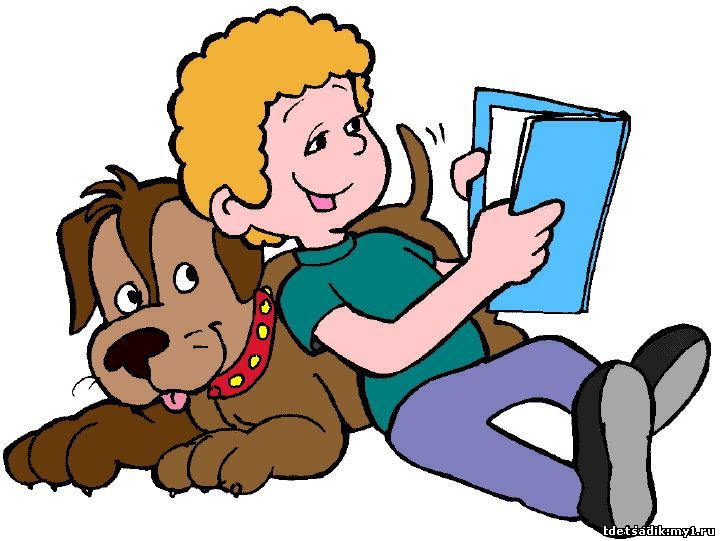 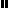 